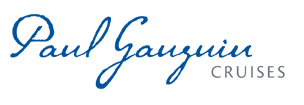 PAUL GAUGUIN CRUISES DEBUTS ITS 2019 TAHITI, FRENCH POLYNESIA, FIJI & THE SOUTH PACIFIC BROCHUREFeaturing Luxurious, Small-Ship Voyages to Exotic  Destinations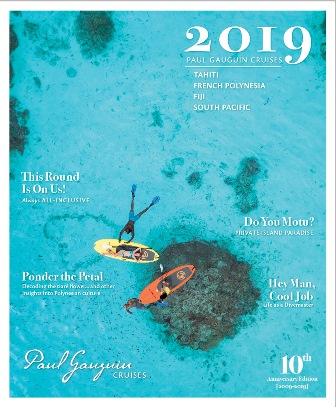 BELLEVUE,  – September 6, 2018 – Paul Gauguin Cruises (www.pgcruises.com), operator of the highest-rated and longest continually sailing luxury cruise ship in the South Pacific, the m/s Paul Gauguin, debuts its 2019 Tahiti, French Polynesia, Fiji & the South Pacific brochure. The colorful 74-page brochure is designed with a travel magazine approach, featuring extensive destination content and stunning imagery that celebrate Polynesian culture and provide abundant details about Paul Gauguin Cruises and the 2019 voyages offered. The brochure can be viewed online and showcases a variety of dream cruises, day-by-day itineraries, island distinctions, maps, and fares. The Gauguin experience, dining venues, private beach retreats, entertainment options, special occasions, activities, local culture, special guests, shore excursions, SCUBA diving and watersports options, pre- and post-cruise hotel programs, deck plans, and sailing schedule are also highlighted.  The brochure also contains a Tahitian vanilla recipe, an interview with a member of The Gauguin’s SCUBA diving staff, recommended Polynesian beach reads and music, a Tahiti Iti spotlight, and an article on legendary Polynesia and the storied mythology that makes the culture unique. Day-by-day 2019 itineraries include the tropical wonderland of Fiji on two voyages that also feature Tonga, the Cook Islands, and the Society Islands. The 13-night voyage departs Papeete, Tahiti, on September 7, 2019, and visits: Moorea, Society Islands; Taha’a (Motu Mahana), Society Islands; Bora Bora, Society Islands; At Sea; Aitutaki, Cook Islands;  At Sea (2 days); Vava’u, Tonga; At Sea; Savusavu, Vanua Levu, Fiji; Suva, Viti Levu, Fiji; Beqa Island, Fiji; and Lautoka, Viti Levu, Fiji. The 12-night reverse itinerary departs September 21, 2019, and calls at the same ports except Beqa Island, Fiji.  The Gauguin’s 2019 sailing schedule also features its signature voyages, which showcase a host of exquisite islands with white-sand beaches, aqua lagoons, mist-laden mountains, and warm Polynesian culture. Itineraries include: 7-night Tahiti & the Society Islands; 7-night Society Islands & Tahiti Iti; 10-night Society Islands & Tuamotus; 11-night Cook Islands & Society Islands; and 14-night Marquesas, Tuamotus & Society Islands. Designed specifically to sail the pristine lagoons of French Polynesia, The Gauguin provides an up-close, authentic experience of the South Seas and offers an elegant yet casual ambiance with luxurious accommodations, gourmet dining, trademark Polynesian hospitality, and extraordinary all-inclusive value. On all sailings, guests also receive complimentary access to Paul Gauguin Cruises’ two exclusive retreats. Off the coast of Taha’a lies the islet of Motu Mahana for enjoying a day of watersports, Polynesian activities, a sumptuous barbecue feast, and cocktails from full and floating bars. In , guests can relax on a private, white-sand beach and enjoy refreshments, a game of volleyball, and snorkeling in crystal-clear waters.  Paul Gauguin Cruises provides extraordinary value in all-inclusive luxury cruising and offers savings of 50% off standard all-inclusive cruise fares on all 2019 voyages, plus included roundtrip airfare from Los Angeles. For a complimentary copy of the 2019 Tahiti, French Polynesia, Fiji & the South Pacific brochure, please contact a Travel Professional, call 800-848-6172, or visit www.pgcruises.com.###About Paul Gauguin CruisesOwned by Pacific Beachcomber S.C., French Polynesia’s leading luxury hotel and cruise operator, Paul Gauguin Cruises operates the 5+-star cruise ship, the 332-guest m/s Paul Gauguin, providing a deluxe cruise experience tailored to the unparalleled wonders of Tahiti, French Polynesia, and the South Pacific. Paul Gauguin Cruises has been recognized by notable publications in travel and lifestyle and was voted “#1 Midsize-Ship Ocean Cruise Line” by readers in the Travel + Leisure World’s Best Awards 2017†. The line was also recognized as one of the “Top Small Cruise Lines” in the Condé Nast Traveler 2017 Readers’ Choice Awards and is honored on the publication’s 2018 “Gold List.” Paul Gauguin Cruises was also selected as “Best Small-Ship Cruise Line” in Global Traveler’s Leisure Lifestyle Awards in 2016, 2017, and 2018, and received top honors as the “#1 Cruise Line for Honeymooners” in BRIDES Magazine’s 2017 Honeymoon Awards and was listed in the publication’s “Top All-Inclusives” in the 2018 Honeymoon Awards.Media Contact:Vanessa Bloy Paul Gauguin Cruises Director of Public Relations (425) 440-6255vbloy@pgcruises.com†From Travel + Leisure Magazine, August 2017 © Time Inc. Affluent Media Group. Used under license. Travel + Leisure and Time Inc. Affluent Media Group are not affiliated with, and do not endorse products or services of, Paul Gauguin Cruises.